CABIN IN THE WOODS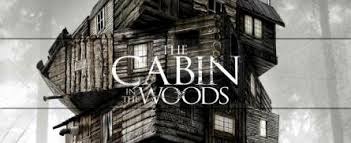 Grown–up’s Movie:HISHERAVG1. Appropriate levels of sexuality?7772. Appropriate levels of language?6.56.56.53. Appropriate levels of violence?7.587.754. Entertainment value for females?88.58.255. Entertainment value for males?8.58.58.56. Teaching moments, role models, moral of story?8.57.587. Is it a “classic”? (Replay value?)8888. Audio/Visual effects?8.58.58.59. Not too cliché (unique and witty, not too slapstick)8.58.58.510. Climax/Resolution/Ending?999GRAND TOTALS:80%